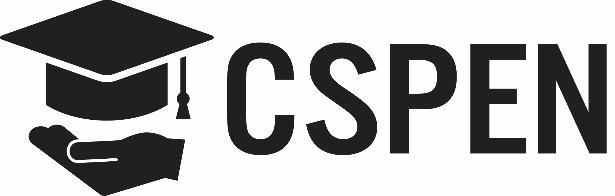 2022 Annual Conference Exhibitor Application Company Name:                             Address:                                                     City, State, Zip:                                                  Website: Company Representative name:                                          Title: E-mail:                                                        Phone:  Second Company Representative name:Title:  E-mail: 		                                                                           Additional Company Representative ($500 each) name:Title:	 E-mail: Additional Company Representative ($500 each) name:Title: 	E-mail: Want to increase your exposure at CSPEN 2021?Consider upping your support!☐   Diamond Patron $30,000 ☐   Ruby Patron $20,000 - See Descriptions below        ☐   Sapphire Patron $10,000 ☐   Emerald Patron $5,000 Ala Carte Sponsorships:Conference Booth - 8’x10’  Standard tabletop/booth- $2,750 with 2 vendor staff    (Extra vendor staff - $500 each)  ☐ Double tabletop/booth - $5,000 with 3 vendor staff     ☐ (Extra vendor staff - $500 each)☐ Non-Exhibiting Vendor - $1,500 (limited availability)Pre- and Post- Conference Vendor Workshops☐ 2 hours – (includes coffee and cookies break) $6,000 ☐ 4 hours – (includes box lunch and sodas) $12,000☐ Pre-Conference Social Event - talk to JeriConference Food and Beverage☐ Opening reception branding - $7,000				☐ 1st day breakfast - $3,000				☐ 1st day a.m. break - $2,000 ☐ 1st day lunch - $6,000 ☐ 1st day p.m. break - $2,000☐ 1st day evening reception branding - $8,000 ☐ 2nd day breakfast - $1,500  ☐ 2nd day a.m. break - $1,000CSPEN Conference Program Ad☐ Full Page ad - $1,500		☐ Half Page ad - $750CSPEN Conference Recognition Opportunities☐ Hotel Room Key Sponsor -   $6,000☐ Badge Sponsor - $2,500 		☐ Tote Sponsor - $3,500☐ Logo on notebook - $1,500 		☐ Insert/branded promotional item in tote - $500 (vendor provided)Please Charge My:	☐MasterCard	☐VISA	☐AMEX	                                     ☐Check/Money Order Enclosed (payable to CSPEN)Name on Card:Billing Address:  City, State, Zip:                                       Amt. Authorized: Card #:                                                         Code:                                                     Exp. Date: Signature:  	If remitting via mail, use this address:CSPEN c/o Jeanine Ford, PO Box 1340, Bowie, MD 20718  Want a different combination for your sponsorship? Want to plan something else with CSPEN?Let’s talk! email jeri@centralstates.edu.com  or call 952-277-9966DIAMOND Sponsorship $30,000 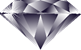 Atomic Bomb sponsorshipBest double booth location in conference exhibit hallKeynote speaker sponsorship at conference (includes 3-minute introduction)One sponsored 50-minute conference breakout sessionCSPEN sponsored webinar (your content to be determined)Recognition and link on CSPEN email blasts leading to conferenceFull page ad on inside cover page in annual conference programEight complimentary conference registrations for school clients Program insert in conference tote bag (vendor provided)RUBY Sponsorship $20,000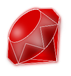 One-month Tom Bomb SponsorshipDouble booth in exhibit hall with early pickOne sponsored 50-minute conference breakout sessionRecognition and link on CSPEN email blasts leading to conferenceFull page ad in annual conference programSix complimentary conference registrations for school clients Program insert in conference tote bag (vendor provided)Sapphire Sponsorship $10,000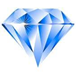 Sponsorship morning or afternoon break of your choiceDouble booth in exhibit hall with early pickOne sponsored 50-minute conference breakout sessionRecognition and link on CSPEN email blasts leading to conferenceHalf page ad in annual conference programFour complimentary conference registrations for school clients Program insert in conference tote bag (vendor provided)EMERALD Sponsorship $5,000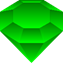 Premier booth at conferenceRecognition and link on CSPEN email blasts leading to conferenceTwo complimentary conference registrations for school clients Choice of half page ad, additional representative or program insertFor the Conference program –Please send your logo and a 100 word description of your company inMicrosoft WORD to jeanine@centralstatesedu.com